PARISH NEWS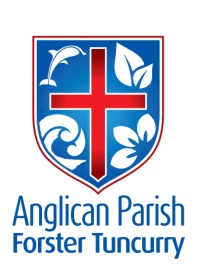 EASTER DAY- EMPTY TOMB!1st APRIL , 2018.Christ our Passover has been sacrificed for us; therefore let us keep the feast.  The Lord is risen indeed, alleluia!  1 Cor. 5:7-8IN THE PARISH THIS WEEK –Today – BBQ at St. Alban’s – noon – or a sandwich?Easter Monday – Walking Group – meet St. Alban’s Car Park 9.30amTuesday, 3rd April – Men’s Dinner, Parish Hall (see note)Wednesday, 4th April – Friendship Group-10am St. Nicholas, TuncurryFriday, 6th April, Service at Estia, Forster, 10.30amSaturday, 7th April, No Bookchat  - BUNNINGS BBQ – (see note)Sunday, 8th April – GLECCA fundraiser film ‘I Can Only Imagine’FILM PREMIERE	GLECCA are holding a great fundraiser on Sunday 8th April at Great Lakes Cinema to raise money to employ chaplins at Great Lakes College. The film, ‘I Can Only Imagine’, is based on a life story and comes highly recommended. Tickets are available from our bookshop at a cost of $20 – cash only sales please. We have only 10 tickets – so get in early.	Please note that you need to pre-purchase tickets. If you but tickets at the cinema, the takings do not go to GLECCA!MEN’S DINNER –	Tuesday, 3rd April, Parish Hall, 6pm for 6.30pm.  $15.00 plus drinks. Lists in all churches. (let Clive know of any changes 0412 653061)  Speaker is Bob McKinnon “My Life with Aircraft” – a great opportunity to introduce a friend to our church.  MY VISION – YOUR VISION – OUR PARISH VISION –	“We will connect meaningfully with our community in order to inspire hope and transformed lives through faith in Jesus.” MISSION FOCUS FOR APRIL – ABM – Anglican Board of Mission – working for Love, Hope & Justice.ABM grounds all of its work in one or more of these Marks of Mission –Witness to Christ’s saving, forgiving and reconciling love for all people.Build welcoming, transforming communities of faith.Stand in solidarity with the poor and needy.Challenge violence, injustice and oppression, and work for peace and reconciliation.Protect, care for and renew life on our planet.AS WE WORSHIP OUR GOD WE INCLUDE IN OUR PRAYERS THIS WEEK:In Our Parish:Our special prayer for a Families Minister.Environment, Community Leaders.Please continue to pray for people with ongoing needs in your prayers eachday, Keith Bell, Louise, Leonie Bell, Pam Fibbens, George Hodgson, Paul Raymond Ferris, Maureen Armstrong, Lesley Barrett, Jenny Lawson, Elly Engel, Malcolm, Roslyn & James Trotter.If you would like to add someone to the Parish Prayer list, be sure to obtain permission from the person concerned and then contact the Parish Office 5543 7683.In Our Diocese:Bishop Peter & NickiParishes, Schools and agencies:The Cathedral, Adamstown.Wider Community:Prime Minister and CabinetThe First people of the Diocese.MINI LUNCH	As indicated in Parish Council notes, there is a need for volunteers to “prepare the food and clean-up afterwards” for the months of August, October and November.  Other areas – trading table, welcoming, etc. are OK.  Let the office know if you would like to cater 5543 7683.BUNNINGS BBQ –  NEXT SATURDAY, 7th APRIL -	Thank you to all the parishioners who have taken on the challenge of our parish vision – connecting with our community.  Please come along and support this event.BILL GREEN COLLECTION	There will be boxes placed in the rear of each church this Sunday for parishioners who wish to make a financial contribution to a gift for Rev’d Bill Green.COURTHOUSE MINISTRY –	April 4th		Suellen Belton & Di Kellehear	April 18th	Mavis Humphries & Margaret ConnellSAMARITANS FOR APRIL –	This month let’s think about tea, coffee, sugar, long life milk, maybe start bringing in soup – or indeed, whatever you notice and think “that would be helpful”.  PARISH COUNCIL –	Change of date (because of the Bishop Peter’s Regional Meeting) to Monday, 9th April, 4pm – Parish Hall.REGIONAL MEETING 2018 (from The Bishop-have only copied the part that applies to our Parish)	Date: Tuesday, 10th April – Venue Taree Parish	Time:  4.30pm-6.30pm – Meet with clergy		6pm-6.30pm – Soup and sandwiches		6.30pm-8m- Meet with clergy & laityFlyers have been sent out to all churches.Let Parish office know if you are attending 5543 7683.BODY BUILDING HINTS FOR THE BODY OF CHRIST –BODY BUILDING HINT #7: Ephesians 2:19-22	“You are fellow citizens with God’s people and members of God’s household,… in him you too are being built together to become a dwelling in which God lives by his Spirit.”Why not put your name tag on when you arrive at Church each week? – it really does help let everyone get to know each other.CAPPUCCINO DRINKERS – 	Another $88.50 is being sent to the Chaplaincy Group – Keith Bastian.EASTER –A feast or festival of the Christian church that commemorates the resurrection of Christ.  It is celebrated on the first Sunday following the full moon that occurs on or after March 21 – or one week later if the full moon falls on Sunday.  In other words, Easter falls between March 22 and April 25.	Easter was originally a pagan festival honouring Eostre, a Teutonic goddess of light and spring.  At the time of the vernal equinox (the day in the spring when the sun crosses the equator and day and night are of equal length) sacrifices were offered in her honor.  As early as the eighth century, the word was used to designate the annual Christian celebration of the resurrection of Christ.	The only appearance of the word Easter (KJV) is a mistranslation of pascha, the Greek word for “Passover”. (Acts 12:4)	From Nelson’s New Illustrated Bible Dictionary – something to talk about over coffee!!BBQ TO-DAY – AN EASTER BBQ –Many parishioners have family with them- or maybe are away visiting family- BUT – there’s always a BUT – there are a few of us that are going to meet at noon to-day at St. Alban’s for lunch – BBQ, sandwich, whatever, join us if you can.  No games to-day.CONTACT DETAILS Senior Minister/Rector:	 Rev’d Mark Harris			0425 265 547			revmarkharris@icloud.com Priest in Local Mission:	 Rev’d Helen Quinn			0427 592 723Parish Office:		St. Alban’s Anglican Church:		5543 7683  			info@forsteranglican.com Parish Secretary:		Judy Hall		         		0400 890 728Op Shop:			Head St Car park			6555 4267 Book Shop:		bookshop@forsteranglican.com		5543 7683Parish Website: 		www.forsteranglican.com  Items for Parish News: Phone Lyn 0491 136 455 email:clivelyn46@gmail.com or Parish Office 5543 7683 by noon Wed. Our bank details: BSB 705077 Account 000400710Account name: Anglican Parish of Forster/Tuncurry 	             